INTENDED USEThe ArmorWire TL-4 four-cable barrier (SGM33b) has been tested to NCHRP 350 criteria for longitudinal cable barriers.  It can be used in either edge of road or median applications.  Using a 3m post spacing the ArmorWire TL-4 system offers only 1.10m deflection when tested against the 8000 kg truck (80 kph and 15°). FEATURES AND SPECIFICATIONSExceptional vehicle control and behaviourSystem with the lowest part count in the marketSame system can be used in roadside as well as median applicationTested and accepted to NCHRP 350 TL-4 (four wire system) & TL-3 (three wire system)Matching NCHRP 350 TL-3 end terminal available: Universal (ATE)Minimal build-up in snow or sand environmentsNo sharp edges or exposed “hooks” on posts Barrier width is only 97mmDynamic deflection for 8000 kg vehicle is 1.10m (80 kph and 15°).Length of Need is 8m (Terminal end LoN)Posts are hot dip galvanized (powder coating is optional)Concrete specified is 25 MPa (3625 psi)APPROVALSFHWA Acceptance Letter:  B-222. CONTACT INFORMATIONArmorflex International LTDwww.armorflex.co.nzTelephone: +64 9 4269174156 Foundry RdSilverdale, Auckland 0932New ZealandINTENDED USEThe ArmorWire TL-4 four-cable barrier (SGM33b) has been tested to NCHRP 350 criteria for longitudinal cable barriers.  It can be used in either edge of road or median applications.  Using a 3m post spacing the ArmorWire TL-4 system offers only 1.10m deflection when tested against the 8000 kg truck (80 kph and 15°). FEATURES AND SPECIFICATIONSExceptional vehicle control and behaviourSystem with the lowest part count in the marketSame system can be used in roadside as well as median applicationTested and accepted to NCHRP 350 TL-4 (four wire system) & TL-3 (three wire system)Matching NCHRP 350 TL-3 end terminal available: Universal (ATE)Minimal build-up in snow or sand environmentsNo sharp edges or exposed “hooks” on posts Barrier width is only 97mmDynamic deflection for 8000 kg vehicle is 1.10m (80 kph and 15°).Length of Need is 8m (Terminal end LoN)Posts are hot dip galvanized (powder coating is optional)Concrete specified is 25 MPa (3625 psi)APPROVALSFHWA Acceptance Letter:  B-222. CONTACT INFORMATIONArmorflex International LTDwww.armorflex.co.nzTelephone: +64 9 4269174156 Foundry RdSilverdale, Auckland 0932New ZealandINTENDED USEThe ArmorWire TL-4 four-cable barrier (SGM33b) has been tested to NCHRP 350 criteria for longitudinal cable barriers.  It can be used in either edge of road or median applications.  Using a 3m post spacing the ArmorWire TL-4 system offers only 1.10m deflection when tested against the 8000 kg truck (80 kph and 15°). FEATURES AND SPECIFICATIONSExceptional vehicle control and behaviourSystem with the lowest part count in the marketSame system can be used in roadside as well as median applicationTested and accepted to NCHRP 350 TL-4 (four wire system) & TL-3 (three wire system)Matching NCHRP 350 TL-3 end terminal available: Universal (ATE)Minimal build-up in snow or sand environmentsNo sharp edges or exposed “hooks” on posts Barrier width is only 97mmDynamic deflection for 8000 kg vehicle is 1.10m (80 kph and 15°).Length of Need is 8m (Terminal end LoN)Posts are hot dip galvanized (powder coating is optional)Concrete specified is 25 MPa (3625 psi)APPROVALSFHWA Acceptance Letter:  B-222. CONTACT INFORMATIONArmorflex International LTDwww.armorflex.co.nzTelephone: +64 9 4269174156 Foundry RdSilverdale, Auckland 0932New Zealand	ARMORWIRE CABLE BARRIER TL-4	ARMORWIRE CABLE BARRIER TL-4	ARMORWIRE CABLE BARRIER TL-4SGM33bSGM33b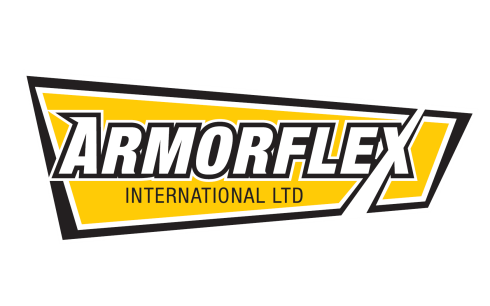 SHEET NO.DATE2 of 207/10/2013